? а р а р                                                                                    р е ш е н и еО повестке дня первого заседания Совета сельского поселения Юмашевский сельсовет муниципального района Чекмагушевский  район   Республики БашкортостанВ соответствии с Федеральным законом «Об общих принципах организации местного самоуправления в Российской Федерации», Уставом сельского поселения Юмашевский сельсовет муниципального района Чекмагушевский район Республики Башкортостан и Регламентом Совета сельского поселения Юмашевский сельсовет муниципального района Чекмагушевский район Республики Башкортостан Совет сельского поселения Юмашевский сельсовет муниципального района Чекмагушевский район Республики Башкортостан решил:включить в повестку дня первого заседания Совета   сельского поселения Юмашевский сельсовет муниципального района Чекмагушевский район Республики Башкортостан следующие вопросы:Об избрании главы сельского поселения Юмашевский сельсовет муниципального района Чекмагушевский район Республики Башкортостан Внесен инициативной группой депутатовО формировании постоянных комиссий Совета сельского поселения Юмашевский сельсовет муниципального района Чекмагушевский район Республики БашкортостанВнесен инициативной группой депутатовОб избрании составов постоянных комиссий Совета сельского поселения Юмашевский сельсовет муниципального района Чекмагушевский район Республики Башкортостан Внесен инициативной группой депутатовОб избрании состава Комиссии по соблюдению Регламента Совета, статусу и этике депутата Совета сельского поселения Юмашевский сельсовет муниципального района Чекмагушевский район Республики Башкортостан Внесен инициативной группой депутатовОб избрании председателя постоянной комиссии по бюджету, налогам,  вопросам муниципальной собственности  Совета сельского поселения Юмашевский сельсовет муниципального района Чекмагушевский район Республики Башкортостан Внесен постоянной  комиссией Совета по бюджету, налогам, вопросам муниципальной собственности Об избрании председателя постоянной комиссии по развитию предпринимательства, земельным вопросам, благоустройству и экологии  Совета сельского поселения Юмашевский сельсовет муниципального района Чекмагушевский район Республики Башкортостан Внесен постоянной  комиссией Совета по развитию предпринимательства, земельным вопросам, благоустройству и экологии Об избрании председателя постоянной комиссии по социально-гуманитарным вопросам Совета сельского поселения Юмашевский сельсовет муниципального района Чекмагушевский район Республики Башкортостан Внесен постоянной  комиссией Совета по социально-гуманитарным вопросам Об избрании председателя комиссии по соблюдению Регламента  Совета, статуса и этики депутата Совета сельского поселения Юмашевский сельсовет муниципального района Чекмагушевский район Республики Башкортостан Внесен Комиссией Совета по соблюдению Регламента Совета, статуса и этики депутатаОб утверждении Регламента Совета сельского поселения Юмашевский сельсовет муниципального района Чекмагушевский район Республики БашкортостанВнесен Комиссией Совета по соблюдению Регламента Совета, статуса и этики депутата10)  О внесении изменений в решение Совета сельского поселении от 24.06.2015 года №188  «Об утверждении Положения о комиссии по соблюдению требований к служебному поведению муниципальных служащих и урегулированию конфликта интересов»Внесен главой сельского поселенияПредседательствующий на заседании Совета:                                             Семенова Е.С.                с.Юмашево28 сентября 2015 года№1? а р а р                                                                              р е ш е н и еСовета сельского поселения Юмашевский сельсовет муниципального района Чекмагушевский район Республики Башкортостан О секретариате первого заседания Совета сельского поселения Юмашевский сельсовет муниципального района Чекмагушевский район Республики БашкортостанВ соответствии со статьей 29 Регламента Совета сельского поселения Юмашевский сельсовет муниципального района Чекмагушевский район Республики Башкортостан Совет сельского поселения Юмашевский сельсовет муниципального района Чекмагушевский район Республики Башкортостан решил:избрать секретариат первого заседания Совета сельского поселения Юмашевский сельсовет муниципального района Чекмагушевский район Республики Башкортостан в следующем составе:Мустафина Гузель Римовна - избирательный округ № 9;Тангатаров Ауфат Явдатович - избирательный округ № 7.Председательствующий на заседанииСовета сельского поселения Юмашевский сельсоветмуниципального района  Чекмагушевский районРеспублики Башкортостан:                                      Семенова Е.С.с.Юмашево28 сентября 2015 года№1/1? а р а р                                                                         р е ш е н и е.Совета сельского поселения Юмашевский сельсовет муниципального района Чекмагушевский район Республики Башкортостан О счетной комиссии первого заседания Совета сельского поселения Юмашевский сельсовет муниципального района Чекмагушевский район Республики БашкортостанВ соответствии со статьей 29 Регламента Совета сельского поселения Юмашевский сельсовет муниципального района Чекмагушевский район Республики Башкортостан Совет сельского поселения Юмашевский сельсовет муниципального района Чекмагушевский район Республики Башкортостан решил:избрать счетную комиссию первого заседания  Совета сельского поселения Юмашевский сельсовет муниципального района Чекмагушевский район Республики Башкортостан в следующем составе:Митрофанова Анна Валерьевна - избирательный округ № 1;Председательствующий на заседании Совета сельского поселения  Юмашевский сельсовет муниципального района  Чекмагушевский районРеспублики Башкортостан:                                               Семенова Е.С. с.Юмашево28 сентября 2015 года№1/2? а р а р                                                                                   р е ш е н и еСовета сельского поселения Юмашевский сельсовет муниципального района Чекмагушевский район Республики Башкортостан О редакционной комиссии первого заседания Совета сельского поселения Юмашевский сельсовет муниципального района Чекмагушевский район Республики БашкортостанВ соответствии со статьей 29 Регламента Совета сельского поселения Юмашевский сельсовет муниципального района Чекмагушевский район Республики Башкортостан Совет сельского поселения Юмашевский сельсовет муниципального района Чекмагушевский район Республики Башкортостан решил:избрать редакционную комиссию первого заседания  Совета сельского поселения Юмашевский сельсовет муниципального района Чекмагушевский район Республики Башкортостан в следующем составе:       Мустафина Разима Исмагилевна - избирательный округ № 8;Председательствующий на заседании Совета сельского поселения Юмашевский сельсовет муниципального района Чекмагушевский районРеспублики Башкортостан:                                                   Семенова Е.С. с.Юмашево28 сентября 2015 года№1/3? а р а р                                                                                  р е ш е н и еОб избрании главы сельского поселения Юмашевский сельсовет муниципального района Чекмагушевский районРеспублики БашкортостанВ соответствии с частью 2 статьи 36 Федерального закона «Об общих принципах организации местного самоуправления в Российской Федерации», статьей 12 Закона Республики Башкортостан «О местном самоуправлении в Республике Башкортостан», частью 2 статьи 19 Устава сельского поселения Юмашевский сельсовет муниципального района Чекмагушевский район Республики Башкортостан и частью 2 статьи 6 Регламента Совета сельского поселения Юмашевский сельсовет муниципального района Чекмагушевский район Республики Башкортостан Совет сельского поселения Юмашевский сельсовет муниципального района Чекмагушевский район Республики Башкортостан решил:избрать Семенову Елену Степановну, депутата от избирательного округа №2, главой сельского поселения Юмашевский сельсовет муниципального района Чекмагушевский район Республики Башкортостан.Председательствующий на заседании Совета:                                               Мустафина Г.Р. с.Юмашево28 сентября 2015 года№2? а р а р                                                                                                                         р е ш е н и еСовета сельского поселения Юмашевский сельсовет муниципального района Чекмагушевский район Республики Башкортостан О формировании постоянных комиссий Совета сельского поселения Юмашевский сельсовет муниципального района Чекмагушевский район Республики Башкортостан В соответствии с частью 5 статьи 17 Устава сельского поселения Юмашевский сельсовет муниципального района Чекмагушевский район Республики Башкортостан  и статьей 15 Регламента Совета сельского поселения Юмашевский сельсовет муниципального района Чекмагушевский район Республики Башкортостан  Совет сельского поселения Юмашевский сельсовет муниципального района Чекмагушевский район решил:сформировать следующие постоянные комиссии Совета сельского поселения Юмашевский сельсовет муниципального района Чекмагушевский район Республики Башкортостан:Постоянная комиссия по бюджету, налогам, вопросам муниципальной собственности2. Постоянная комиссия по развитию предпринимательства, земельным вопросам, благоустройству и экологии3. Постоянная комиссия по социально-гуманитарным вопросам.Глава сельского поселения:                                   Семенова Е.С. с.Юмашево28 сентября 2015 года№3? а р а р                                                                           р е ш е н и еСовета сельского поселения Юмашевский сельсовет муниципального района Чекмагушевский район Республики Башкортостан Об избрании состава Постоянной комиссии по бюджету, налогам, вопросам муниципальной собственности Совета сельского поселения Юмашевский сельсовет муниципального района Чекмагушевский район Республики Башкортостан  В соответствии со статьей 15 Регламента Совета сельского поселения Юмашевский сельсовет муниципального района Чекмагушевский район Республики Башкортостан Совет сельского поселения Юмашевский сельсовет муниципального района Чекмагушевский район Республики Башкортостан решил:1. Сформировать Постоянную комиссию  по бюджету, налогам, вопросам муниципальной собственности  в количестве 3 депутатов.2. Избрать в состав Постоянной комиссии по бюджету, налогам, вопросам муниципальной собственности  следующих депутатов Совета:Тимофеев Геннадий Степанович - избирательный округ № 4;Иванов Андрей Вадимович- избирательный округ № 3;Стружкова Леле Фаниловна - избирательный округ №10.Глава сельского поселения:                                      Семенова Е.С.с.Юмашево28 сентября 2015 года№4? а р а р                                                                                      р е ш е н и еСовета сельского поселения Юмашевский сельсовет муниципального района Чекмагушевский район Республики Башкортостан Об избрании состава Постоянной комиссии по развитию предпринимательства, земельным вопросам, благоустройству и экологии Совета сельского поселения Юмашевский сельсовет муниципального района Чекмагушевский район Республики Башкортостан  В соответствии со статьей 15 Регламента Совета сельского поселения Юмашевский сельсовет муниципального района Чекмагушевский район Республики Башкортостан Совет сельского поселения Юмашевский сельсовет муниципального района Чекмагушевский район Республики Башкортостан решил:1. Сформировать Постоянную комиссию  по развитию предпринимательства, земельным вопросам, благоустройству и экологиив количестве 3 депутатов.2. Избрать в состав Постоянной комиссии по развитию предпринимательства, земельным вопросам, благоустройству и экологииследующих депутатов Совета:1. Ахметгареев Адик Ахметназипович - избирательный округ № 5;2. Салимгареев Рифат Имамгалиевич - избирательный округ № 6;3. Тангатаров Ауфат Явдатович- избирательный округ № 7.Глава сельского поселения:                                  Семенова Е.С.с.Юмашево28 сентября 2015 года№5? а р а р                                                                                       р е ш е н и еСовета сельского поселения Юмашевский сельсовет муниципального района Чекмагушевский район Республики Башкортостан Об избрании состава Постоянной комиссии по социально-гуманитарным  вопросам Совета сельского поселения Юмашевский сельсовет муниципального района Чекмагушевский район Республики Башкортостан  В соответствии со статьей 15 Регламента Совета сельского поселения Юмашевский сельсовет муниципального района Чекмагушевский район Республики Башкортостан Совет сельского поселения Юмашевский сельсовет муниципального района Чекмагушевский район Республики Башкортостан решил:1. Сформировать Постоянную комиссию  по социально-гуманитарным вопросам в количестве 3 депутатов.2. Избрать в состав Постоянной комиссии по социально-гуманитарным вопросам  следующих депутатов Совета:Мустафина Гузель Римовна- избирательный округ № 9;Митрофанова Анна Валерьевна - избирательный округ № 1;Мустафина Разима Исмагилевна - избирательный округ № 8.Глава сельского поселения:                                         Семенова Е.С.с.Юмашево28 сентября 2015 года№6? а р а р                                                                                      р е ш е н и еСовета сельского поселения Юмашевский сельсовет муниципального района Чекмагушевский район Республики Башкортостан Об избрании состава Комиссии по соблюдению Регламента Совета, статусу и этике депутата Совета сельского поселения Юмашевский сельсовет муниципального района Чекмагушевский район Республики Башкортостан  В соответствии со статьями 15 и 20 Регламента Совета сельского поселения Юмашевский сельсовет муниципального района Чекмагушевский район Республики Башкортостан Совет сельского поселения Юмашевский сельсовет муниципального района Чекмагушевский район Республики Башкортостан решил:1. Сформировать Комиссию  по соблюдению Регламента Совета, статусу и этике депутата в количестве 3 депутатов.2. Избрать в состав Комиссии по соблюдению Регламента Совета, статусу и этике депутата следующих депутатов:Стружкова Леле Фаниловна - избирательный округ № 10;Иванов Андрей Вадимович  - избирательный округ № 3;Тимофеев Геннадий Степанович - избирательный округ № 4 .Глава сельского поселения:                                  Семенова Е.С.с.Юмашево28 сентября 2015 года№7? а р а р                                                                     р е ш е н и еСовета сельского поселения Юмашевский сельсовет муниципального района Чекмагушевский район Республики Башкортостан Об утверждении решения  Постоянной комиссии по бюджету, налогам, вопросам муниципальной собственности Совета сельского поселения Юмашевский сельсовет муниципального района Чекмагушевский район Республики Башкортостан об избрании председателя Постоянной комиссии  В соответствии со статьей 17 Регламента Совета сельского поселения Юмашевский сельсовет муниципального района Чекмагушевский район Республики Башкортостан Совет сельского поселения Юмашевский сельсовет муниципального района Чекмагушевский район Республики Башкортостан решил:утвердить решение Постоянной комиссии по бюджету, налогам, вопросам муниципальной собственности Совета сельского поселения Юмашевский сельсовет муниципального района Чекмагушевский район Республики Башкортостан об избрании на должность председателя Постоянной комиссии Иванова Андрея Вадимовича– депутата от избирательного округа № 3.Глава сельского поселения:                                       Семенова Е.С. с.Юмашево28 сентября 2015 года№8? а р а р                                                                                     р е ш е н и еСовета сельского поселения Юмашевский сельсовет муниципального района Чекмагушевский район Республики Башкортостан Об утверждении решения  Постоянной комиссии по развитию предпринимательства, земельным вопросам, благоустройству и экологии  Совета сельского поселения Юмашевский сельсовет муниципального района Чекмагушевский район  Республики Башкортостаноб избрании председателя Постоянной комиссииВ соответствии со статьей 17 Регламента Совета сельского поселения Юмашевский сельсовет муниципального района Чекмагушевский район Республики Башкортостан Совет сельского поселения Юмашевский сельсовет муниципального района Чекмагушевский район Республики Башкортостан решил:утвердить решение Постоянной комиссии по развитию предпринимательства, земельным вопросам, благоустройству и экологии Совета сельского поселения Юмашевский сельсовет муниципального района Чекмагушевский район Республики Башкортостан об избрании на должность председателя Постоянной комиссии Салимгареева Рифата Имамгалиевича– депутата от избирательного округа № 6.Глава сельского поселения:                              Семенова Е.С.с.Юмашево28 сентября 2015 года№9? а р а р                                                                                       р е ш е н и еСовета сельского поселения Юмашевский сельсовет муниципального района Чекмагушевский район Республики Башкортостан Об утверждении решения  Постоянной комиссии  по социально-гуманитарным вопросам Совета сельского поселения Юмашевский сельсовет муниципального района Чекмагушевский район  Республики Башкортостан об избрании председателя Постоянной комиссии  В соответствии со статьей 17 Регламента Совета сельского поселения Юмашевский сельсовет муниципального района Чекмагушевский район Республики Башкортостан Совет сельского поселения Юмашевский сельсовет муниципального района Чекмагушевский район Республики Башкортостан решил:утвердить решение Постоянной комиссии по социально-гуманитарным вопросам Совета сельского поселения Юмашевский сельсовет муниципального района Чекмагушевский район Республики Башкортостан об избрании на должность председателя Постоянной комиссии  Мустафину Гузель Римовну – депутата от избирательного округа № 9.Глава сельского поселения:                                 Семенова Е.С.с.Юмашево28 сентября 2015 года№10? а р а р                                                                                    р е ш е н и еСовета сельского поселения Юмашевский сельсовет муниципального района Чекмагушевский район  Республики Башкортостан Об утверждении решения Комиссии  по соблюдению Регламента Совета, статусу и этике депутата Совета сельского поселения Юмашевский сельсовет муниципального района Чекмагушевский район Республики Башкортостан об избрании председателя Комиссии  В соответствии со статьями 17 и 20 Регламента Совета сельского поселения Юмашевский сельсовет муниципального района Чекмагушевский район Республики Башкортостан Совет сельского поселения Юмашевский сельсовет муниципального района Чекмагушевский район Республики Башкортостан решил:утвердить решение Комиссии по соблюдению Регламента, статусу и этике депутата Совета сельского поселения Юмашевский сельсовет муниципального района Чекмагушевский район Республики Башкортостан об избрании на должность председателя Комиссии Стружкову Лелю Фаниловну – депутата от избирательного округа № 10.Глава сельского поселения:                                     Семенова Е.С.с.Юмашево28 сентября 2015 года№11? а р а р                                                                                        р е ш е н и еОб утверждении Регламента  Совета  сельского поселения  Юмашевский сельсовет муниципального района Чекмагушевский район Республики БашкортостанСовет сельского поселения Юмашевский сельсовет  муниципального района Чекмагушевский район Республики Башкортостан решил:1. Признать утратившим силу решение  Совета сельского поселения Юмашевский сельсовет  муниципального района Чекмагушевский район  от 14 марта 2008 года № 154  «Об утверждении Регламента Совета  сельского поселения Юмашевский сельсовет  муниципального района Чекмагушевский район  Республики Башкортостан».2. Утвердить Регламент Совета сельского поселения Юмашевский сельсовет муниципального района Чекмагушевский район Республики Башкортостан в новой редакции согласно приложению.3. Обнародовать настоящее решение  на информационном стенде в здании администрации  сельского поселения Юмашевский сельсовет муниципального района Чекмагушевский район Республики Башкортостан по адресу: с.Юмашево, ул.Советская,10.Глава  сельского поселения:                                  Семенова Е.С.с.Юмашево28 сентября 2015 года№12? а р а р                                                                                           р е ш е н и еСовета сельского поселения Юмашевский сельсовет муниципального района Чекмагушевский район Республики БашкортостанО внесении изменений в решение Совета сельского поселения Юмашевский сельсовет муниципального района Чекмагушевский район Республики Башкортостан от 24.06.2015 года №188 «Об утверждении Положения о комиссии по соблюдению требований к служебному поведению муниципальных служащих и урегулированию конфликта интересов»    В соответствии со ст.14.1 Федерального закона от 02.03.2007 325-ФЗ «О муниципальной службе в Российской Федерации» и закона Республики Башкортостан от 16.07.2007 №453 – з «О муниципальной службе в Республике Башкортостан»  Совет  сельского поселения Юмашевский сельсовет муниципального района Чекмагушевский район Республики Башкортостан решил:Внести изменения в решение Совета сельского поселения Юмашевский сельсовет муниципального района Чекмагушевский район Республики Башкортостан от 24.06.2015 года №188 «Об утверждении Положения о комиссии по соблюдению требований к служебному поведению муниципальных служащих и урегулированию конфликта интересов» согласно Приложению 2 настоящего решения.Глава сельского поселения:                                        Семенова Е.С.                                                                 с.Юмашево28 сентября 2015 года№13Приложение № 2к      решению  Советасельского поселения  Юмашевский   сельсоветмуниципального  района  Чекмагушевский  районРеспублики  БашкортостанСостав  комиссии по соблюдению требований к служебному поведению муниципальных служащих и урегулированию конфликта интересовПредседатель  комиссии – глава  сельского  поселения  Юмашевский сельсовет   Семенова Е.С.Заместитель председателя  комиссии – представитель общественной организации ветеранов Захаров Р.П.Секретарь  комиссии – управляющий  делами  сельского  поселения   Юмашевский   сельсовет Михайлова О.И.Члены  комиссии -   специалист по делам молодежи сельского поселения Юмашевский сельсовет Ахметшина Э.Р.  - специалист  отдела  кадров  МР Чекмагушевский  район  РБ  Ихсанов И. Ф.  (по согласованию)Глава сельского  поселения:                                                  Е.С.СеменоваБАШ[ОРТОСТАН  РЕСПУБЛИКА]ЫСА[МА{ОШ  РАЙОНЫ муниципаль районЫНЫ@  ЙОМАШ АУЫЛ СОВЕТЫ АУЫЛ БИЛ^м^]Е СОВЕТЫ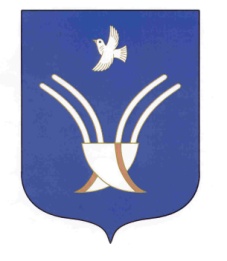 Совет сельского поселенияЮМАШЕВСКИЙ СЕЛЬСОВЕТмуниципального района Чекмагушевский район Республики БашкортостанБАШ[ОРТОСТАН  РЕСПУБЛИКА]ЫСА[МА{ОШ  РАЙОНЫ муниципаль районЫНЫ@  ЙОМАШ АУЫЛ СОВЕТЫ АУЫЛ БИЛ^м^]Е СОВЕТЫСовет сельского поселенияЮМАШЕВСКИЙ СЕЛЬСОВЕТмуниципального района Чекмагушевский район Республики БашкортостанБАШ[ОРТОСТАН  РЕСПУБЛИКА]ЫСА[МА{ОШ  РАЙОНЫ муниципаль районЫНЫ@  ЙОМАШ АУЫЛ СОВЕТЫ АУЫЛ БИЛ^м^]Е СОВЕТЫСовет сельского поселенияЮМАШЕВСКИЙ СЕЛЬСОВЕТмуниципального района Чекмагушевский район Республики БашкортостанБАШ[ОРТОСТАН  РЕСПУБЛИКА]ЫСА[МА{ОШ  РАЙОНЫ муниципаль районЫНЫ@  ЙОМАШ АУЫЛ СОВЕТЫ АУЫЛ БИЛ^м^]Е СОВЕТЫСовет сельского поселенияЮМАШЕВСКИЙ СЕЛЬСОВЕТмуниципального района Чекмагушевский район Республики БашкортостанБАШ[ОРТОСТАН  РЕСПУБЛИКА]ЫСА[МА{ОШ  РАЙОНЫ муниципаль районЫНЫ@  ЙОМАШ АУЫЛ СОВЕТЫ АУЫЛ БИЛ^м^]Е СОВЕТЫСовет сельского поселенияЮМАШЕВСКИЙ СЕЛЬСОВЕТмуниципального района Чекмагушевский район Республики БашкортостанБАШ[ОРТОСТАН  РЕСПУБЛИКА]ЫСА[МА{ОШ  РАЙОНЫ муниципаль районЫНЫ@  ЙОМАШ АУЫЛ СОВЕТЫ АУЫЛ БИЛ^м^]Е СОВЕТЫСовет сельского поселенияЮМАШЕВСКИЙ СЕЛЬСОВЕТмуниципального района Чекмагушевский район Республики БашкортостанБАШ[ОРТОСТАН  РЕСПУБЛИКА]ЫСА[МА{ОШ  РАЙОНЫ муниципаль районЫНЫ@  ЙОМАШ АУЫЛ СОВЕТЫ АУЫЛ БИЛ^м^]Е СОВЕТЫСовет сельского поселенияЮМАШЕВСКИЙ СЕЛЬСОВЕТмуниципального района Чекмагушевский район Республики БашкортостанБАШ[ОРТОСТАН  РЕСПУБЛИКА]ЫСА[МА{ОШ  РАЙОНЫ муниципаль районЫНЫ@  ЙОМАШ АУЫЛ СОВЕТЫ АУЫЛ БИЛ^м^]Е СОВЕТЫСовет сельского поселенияЮМАШЕВСКИЙ СЕЛЬСОВЕТмуниципального района Чекмагушевский район Республики БашкортостанБАШ[ОРТОСТАН  РЕСПУБЛИКА]ЫСА[МА{ОШ  РАЙОНЫ муниципаль районЫНЫ@  ЙОМАШ АУЫЛ СОВЕТЫ АУЫЛ БИЛ^м^]Е СОВЕТЫСовет сельского поселенияЮМАШЕВСКИЙ СЕЛЬСОВЕТмуниципального района Чекмагушевский район Республики БашкортостанБАШ[ОРТОСТАН  РЕСПУБЛИКА]ЫСА[МА{ОШ  РАЙОНЫ муниципаль районЫНЫ@  ЙОМАШ АУЫЛ СОВЕТЫ АУЫЛ БИЛ^м^]Е СОВЕТЫСовет сельского поселенияЮМАШЕВСКИЙ СЕЛЬСОВЕТмуниципального района Чекмагушевский район Республики БашкортостанБАШ[ОРТОСТАН  РЕСПУБЛИКА]ЫСА[МА{ОШ  РАЙОНЫ муниципаль районЫНЫ@  ЙОМАШ АУЫЛ СОВЕТЫ АУЫЛ БИЛ^м^]Е СОВЕТЫСовет сельского поселенияЮМАШЕВСКИЙ СЕЛЬСОВЕТмуниципального района Чекмагушевский район Республики БашкортостанБАШ[ОРТОСТАН  РЕСПУБЛИКА]ЫСА[МА{ОШ  РАЙОНЫ муниципаль районЫНЫ@  ЙОМАШ АУЫЛ СОВЕТЫ АУЫЛ БИЛ^м^]Е СОВЕТЫСовет сельского поселенияЮМАШЕВСКИЙ СЕЛЬСОВЕТмуниципального района Чекмагушевский район Республики БашкортостанБАШ[ОРТОСТАН  РЕСПУБЛИКА]ЫСА[МА{ОШ  РАЙОНЫ муниципаль районЫНЫ@  ЙОМАШ АУЫЛ СОВЕТЫ АУЫЛ БИЛ^м^]Е СОВЕТЫСовет сельского поселенияЮМАШЕВСКИЙ СЕЛЬСОВЕТмуниципального района Чекмагушевский район Республики БашкортостанБАШ[ОРТОСТАН  РЕСПУБЛИКА]ЫСА[МА{ОШ  РАЙОНЫ муниципаль районЫНЫ@  ЙОМАШ АУЫЛ СОВЕТЫ АУЫЛ БИЛ^м^]Е СОВЕТЫСовет сельского поселенияЮМАШЕВСКИЙ СЕЛЬСОВЕТмуниципального района Чекмагушевский район Республики БашкортостанБАШ[ОРТОСТАН  РЕСПУБЛИКА]ЫСА[МА{ОШ  РАЙОНЫ муниципаль районЫНЫ@  ЙОМАШ АУЫЛ СОВЕТЫ АУЫЛ БИЛ^м^]Е СОВЕТЫСовет сельского поселенияЮМАШЕВСКИЙ СЕЛЬСОВЕТмуниципального района Чекмагушевский район Республики БашкортостанБАШ[ОРТОСТАН  РЕСПУБЛИКА]ЫСА[МА{ОШ  РАЙОНЫ муниципаль районЫНЫ@  ЙОМАШ АУЫЛ СОВЕТЫ АУЫЛ БИЛ^м^]Е СОВЕТЫСовет сельского поселенияЮМАШЕВСКИЙ СЕЛЬСОВЕТмуниципального района Чекмагушевский район Республики Башкортостан